Муниципальное бюджетное дошкольное образовательное учреждение «Детский сад №84 «Искорка» городского округа «город Якутск»ДокладРабота по предупреждению детского дорожного травматизмав Муниципальном бюджетном дошкольном образовательном учреждении «Детский сад № 84 «Искорка»(из опыта работы)                                                                  Подготовила:                                         Былкова Ольга Павловна                                                                  Старший воспитатель,                                                       2019гРабота по предупреждению детского дорожного травматизма в Муниципальном бюджетном дошкольном образовательном учреждении « Детский сад № 84 «Искорка»(из опыта работы)Коллектив детского сада «Искорка» ведет планомерную работу с воспитанниками и их родителями по Дорожной безопасности.  Является постоянным участником городских мероприятий по распространению педагогического опыта,  принимает  активное участие в смотрах – конкурсах по обучению детей правилам дорожного движения «Зеленый огонек».Сегодня детский сад стремится обеспечить своим воспитанникам качественное, универсальное образование, обеспечить высокий уровень общей культуры, в том числе и культуры на дороге. Соблюдение правил безопасной жизни должно стать осознанной необходимостью. Для этого необходимо изменить устоявшиеся традиции восприятия проблемы: уйти от эпизодических мероприятий к системе работы, проводимой с детьми и их родителями; выйти за рамки традиционных форм и методов работы – как организационных, так и методических, и образовательных. Известно, что привычки, закрепленные в детстве, остаются на всю жизнь. Вот почему с самого раннего возраста необходимо учить детей безопасному поведению на улицах, дорогах, в транспорте и правилам дорожного движения. Главная задача воспитателей доступно разъяснить правила ребенку, а при выборе формы обучения донести до детей смысл опасности несоблюдения правил, при этом не исказить их содержания. Детей необходимо обучать не только правилам дорожного движения, но и безопасному поведению на улицах, дорогах, в транспорте. В своей работе мы применяем такие методы, как убеждение, пример, упражнение, поощрение. Работа ведется в системе: в процессе игр, прогулок, специальных упражнений, развивающих двигательных навыков, на занятиях по развитию речи с использованием дорожной лексики, при разборе опасных и безопасных дорожных ситуаций. Широко используем принцип наглядности, который традиционно применяется при работе с дошкольниками, когда они должны сами все увидеть, услышать, потрогать и тем самым реализовать стремление к познанию.Но как это сделать наиболее продуктивно?В нашем дошкольном учреждении обучение культуре поведения на улице тесно связано с общими задачами воспитания детей: развитием внимания, собранности, ответственности, осторожности, адекватной уверенности в себе и способности ориентироваться в пространстве. Ведь часто отсутствие именно этих качеств, становится причиной дорожно-транспортных происшествий с детьми.В силу своего возраста дошкольники, находясь на улице, не всегда осознают опасность, не понимают, что движущийся автомобиль не может сразу остановиться при внезапном появлении пешехода на проезжей части. Дети считают, что если они видят автомобиль, то и водитель тоже их видит и объедет. Они не способны заметить приближающиеся издалека транспортные средства и правильно оценивать дорожную ситуацию.У дошкольников другие особенности слуха и зрения. Им сложно определить, откуда слышится звук. Они реагируют только на те звуки, которые им интересны. Не могут перевести взгляд с близких объектов на дальние объекты, и наоборот. Услышав сигнал автомобиля, дошкольники могут сделать роковой шаг навстречу опасности. Они боятся больших грузовых машин, автобусов, и недооценивают опасность легковых автомобилей, мотоциклов, велосипедов.Дошкольники не умеют эффективно использовать периферическое зрение и полностью «выключают» его, когда перебегают дорогу, фокусируясь на каком-либо предмете.Они не в состоянии определить, близко или далеко находится автомобиль, быстро он едет или медленно. Из-за своего небольшого роста они не могут целостно обозревать происходящее на дороге.Исследования психофизиологов показывают, что у дошкольника не развито боковое зрение, угол зрения в 10 раз меньше, чем у взрослого. Время реакции ребёнка на опасность с момента её обнаружения составляет 1,3—1,5 секунды, а у взрослого 0,6—0,8 секунды.У детей дошкольного возраста не сформирована координация движений, они не могут одновременно выполнять сразу несколько действий.В экстремальной ситуации, когда нужно решить, как поступить, дошкольники теряются, впадают в состояние безысходности, незащищённости. Чем труднее ситуация, тем сильнее развивается торможение в центральной нервной системе.Ребёнок медленно и чаще неправильно принимает решение, так как теряется, не зная, что делать. Кроме того, существует множество других факторов, влияющих на риск пострадать в ДТП: нетрезвый водитель за рулём или водитель, превышающий допустимый скоростной режим, низкое качество дорог, несвоевременная медицинская помощь и др.Именно поэтому дошкольников нельзя отпускать одних на улицу, при переходе через дорогу взрослые всегда должны держать ребёнка за руку. Особенно это касается детей, которые входят в группу риска (слишком подвижные, излишне эмоционально-возбудимые или, напротив, с замедленной реакцией).С целью планомерной работы по профилактике ДТП творческой группой педагогов нашего детского сада № 84 «Искорка» была разработана программа «Дорожная азбука». Основные направления Программы по профилактике дорожно – транспортного травматизма.Соблюдение правил безопасной жизни должно стать осознанной необходимостью детей дошкольного возраста.Цель: Формирование у детей необходимых умений и навыков, выработка положительных, устойчивых привычек безопасного поведения на улице.Для достижения цели необходимо выполнить задачи:1. Развитие у детей познавательных процессов, необходимых им для правильной и безопасной ориентации на улице;2. Обучение дошкольников дорожной лексике и включение их в самостоятельную творческую работу, позволяющую в процессе выполнения заданий изучить и осознать опасность и безопасность конкретных действий на улицах и дорогах.3. Сотрудничество, сотворчество и совместная деятельность сотрудников ГИБДД, педагогов, родителей и детей.4. Повышение уровня компетентности безопасного поведения не только у детей, но и у воспитывающих их взрослых (педагогов, родителей).Программа обучения безопасному поведению на улице является составной частью общей программы воспитания и развития детей.В соответствии с ФГОС, вопросы дорожной-безопасности изучаются в процессе реализации образовательной области «Безопасность», происходит интеграция с другими образовательными областями: «Познание», «Коммуникация», «Социализация», «Физическая культура», «Здоровье».Деятельность детского сада по формированию навыков безопасного поведения на дорогах является комплексной и предусматривает:• непосредственное восприятие дорожной среды во время целевых прогулок, где дети наблюдают движение транспорта и пешеходов, дорожные знаки, светофоры, пешеходные переходы, и. т. д;• организацию непосредственно образовательной деятельности, развлечений, бесед на дорожную тематику, обсуждения ситуаций, заучивания стихов, чтения художественных текстов, обсуждения интересных ситуаций;• совершенствование предметно-развивающей среды;• использование в педагогической практике современных образовательных технологий;• повышение компетентности родителей посредством партнёрских взаимоотношений.Знания закрепляются в играх, развлечениях, соревнованиях, конкурсах.Принципы воспитания и обучения:единство;систематичность и последовательность;наглядность;постепенность;доступность;связь с жизнью.Целями этой программы являются: интеграция деятельности педагогического коллектива, родителей, социума, детей в обеспечении безопасности дорожного движения; обеспечение преемственности в работе с детьми.   Программа может реализовываться как на специально организованных занятиях (курс ОБЖ, цикл занятий познавательного развития, развитие речи, РЭМП и др.), так и в повседневной деятельности детей (игры, прогулки, экскурсии и т.п.). Содержание программы составляет: примерное тематическое планирование по всем возрастным группам, где воспитатель может выбрать тему по изучению Правил дорожного движения и реализовать её через занятие, целевую прогулку или через свободную деятельность. Раздел «Советы воспитателям» помогает расставить акценты в изучении Правил дорожного движения, определить первостепенные задачи и обратить внимание, какими знаниями, умениями и навыками должны овладеть дети в процессе обучения ПДД в соответствии с возрастом. Методические разработки содержат конспекты занятий, бесед, викторин, представлены дидактические и сюжетно-ролевые игры и подбор художественной литературы.Следующий раздел содержит уже рекомендации и советы родителям, помогающие овладеть знаниями по ПДД и безопасному поведению на улице в кругу семьи. И завершает программу список литературы, используемой для работы по данной проблеме.Одним из определяющих условий успешного обучения детей правилам безопасного поведения на дорогах является создание соответствующей материальной базы и развивающей среды, что позволяет стимулировать познавательную активность в игровой и учебной деятельности детей. Так как у нас есть специальный кабинет по изучению ПДД, в нашем саду организованы уголки и площадки, где имеется разнообразный игровой, дидактический материал. Оформлены стенды для детей и родителей, в которых размещена информация по данной проблеме, перспективный план работы, советы и памятки для родителей, семейные творческие работы, материалы конкурсов и т.д.Традиционно каждый год в детском саду проводятся конкурс «Зелёный огонёк», в котором отражено совместное творчество родителей, детей и педагогов, а также фотоконкурс «Безопасная улица», в котором воспитанники с родителями показывают, как они переходят дорогу, как проводят свободное время на улицах города. В конце каждого учебного года проходит викторина «Грамотный пешеход» для детей подготовительной группы.Так как дети дошкольного возраста в силу своих возрастных особенностей не должны одни  находится на улице, особое внимание уделяется работе с родителями воспитанников. Родители для детей всегда являются авторитетом и примером для подражания. Поэтому, находясь с ребёнком на улице, они должны сами соблюдать Правила дорожного движения.На родительских собраниях, на неделях открытых занятий мы знакомим родителей с проводимыми в саду мероприятиями, сюжетно-ролевыми и подвижными играми. Размещаем информацию обо всех профилактических мероприятиях, проводимых в саду по ПДД, знакомим со статистикой и с новыми публикациями, представленными в «Уголке безопасности», с выставками рисунков и фотографий на стенде, приводим конкретные примеры ДТП, указываем опасные места на улицах города с тем, чтобы родители обращали внимание детей, когда они вместе идут по улице. Приглашаем инспекторов ГИБДД, а также родителей, работающих в Госавтоинспекции и дорожных службах города, которые выступают на занятиях, праздниках, помогают проводить экскурсии на улицах города.Кроме того, родители принимают активное участие в пополнении предметно — развивающей среды различными атрибутами, помогающими лучше запомнить и усвоить ПДД.Важным считаем демонстрацию родителям фотографий, где зафиксированы несчастные случаи с детьми, которые произошли по вине взрослых. Элемент экстремальности, вызывающий сильные эмоциональные переживания у родителей, в данном случае может способствовать повышению у них бдительности, осторожности, восприимчивости к предостережениям, касающимся безопасности на дорогах.Что можно посоветовать родителям в подготовке ребёнка к нестандартным ситуациям? Обязательно разбирать и оценивать множество реальных ситуаций во время прогулок. Воспитывать чувство осторожности в опасных ситуациях и учить контролировать свои эмоции и реакции. Учить управлять своим телом, понимать его физические границы и возможности, переносить приобретённый опыт на новые ситуации.Полезно приучать ребёнка проговаривать свои действия, чтобы они становились частью его мышечной памяти и внутренней речи. Объяснять и повторять детям, как они должны вести себя на улице и в транспорте нужно столько раз и так часто, чтобы дошкольники не только запоминали и осознавали алгоритм поведения, но и действовали в стандартных ситуациях уверенно, компетентно и предусмотрительно.Родителям и другим взрослым людям, находящимся рядом с дошкольником, особенно подготовительной группы, нужно постоянно «отрабатывать» безопасные маршруты движения от дома до школы, магазина и т.д., чтобы ребёнок, перейдя в школу и находясь на дороге один, смог правильно применить свои знания на практике.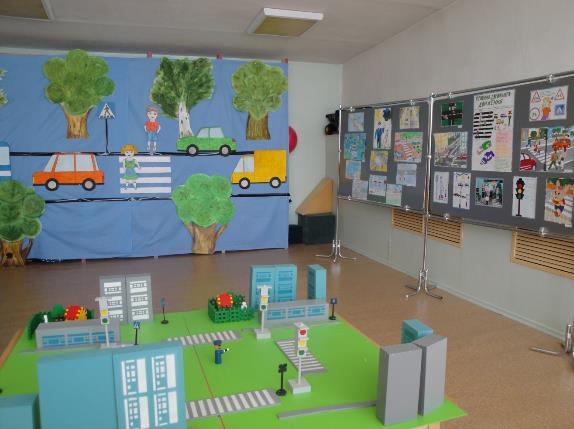 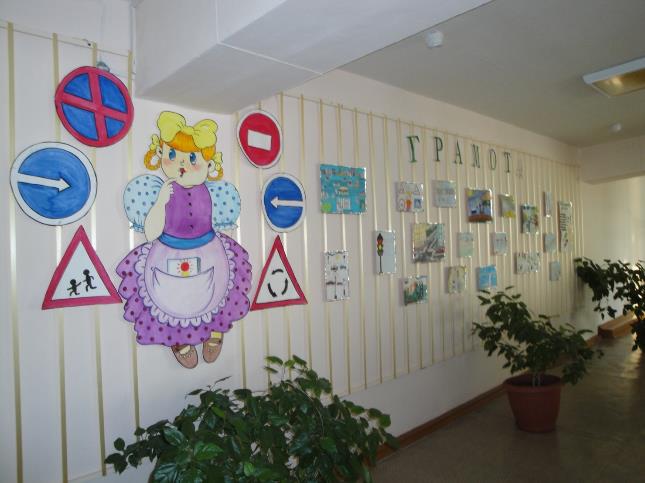 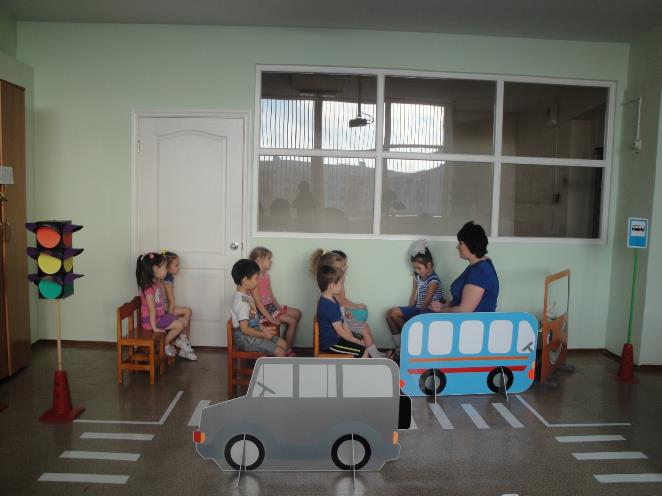 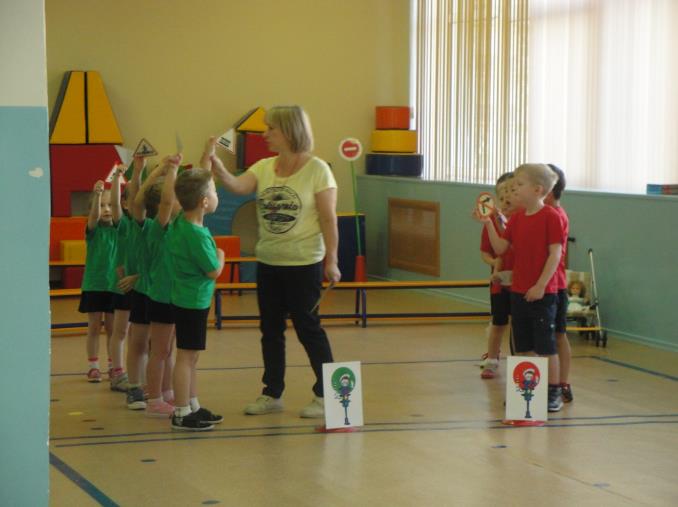 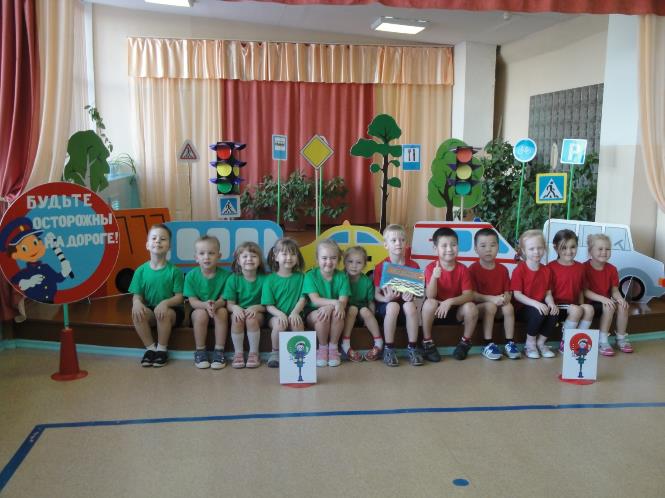 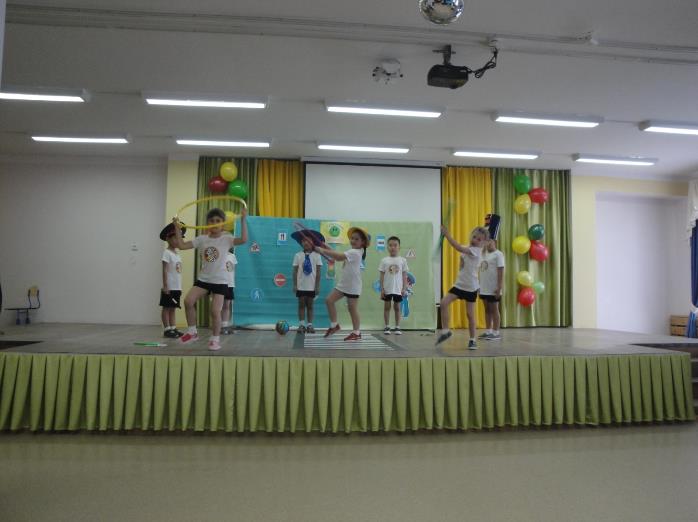 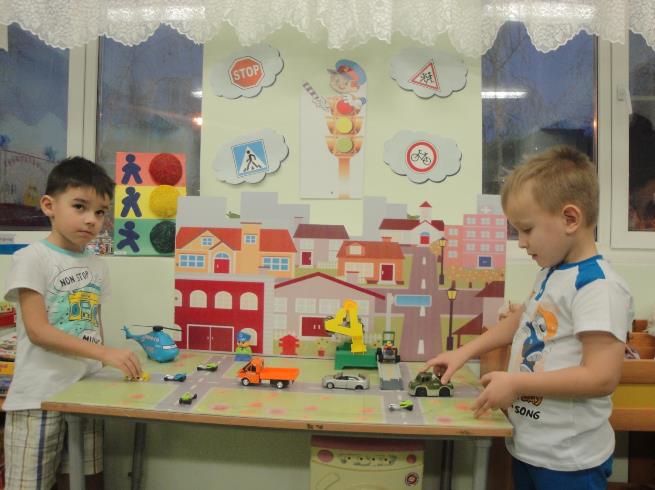 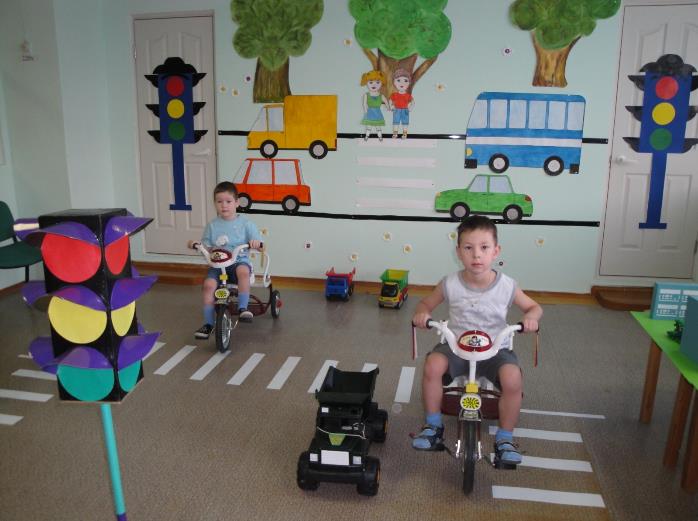 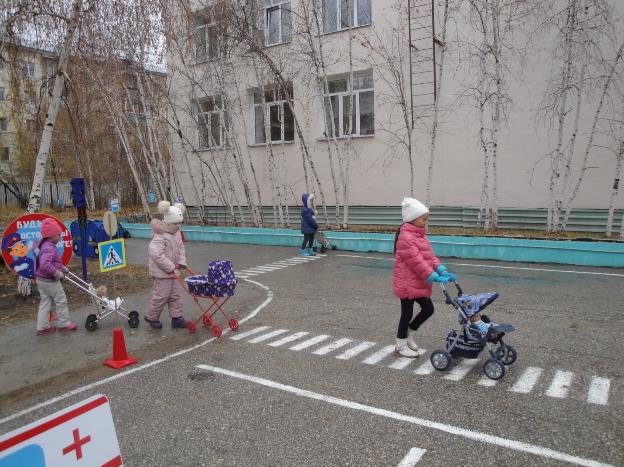 